Medzi základné operácie spracovania kovov patrí:meranie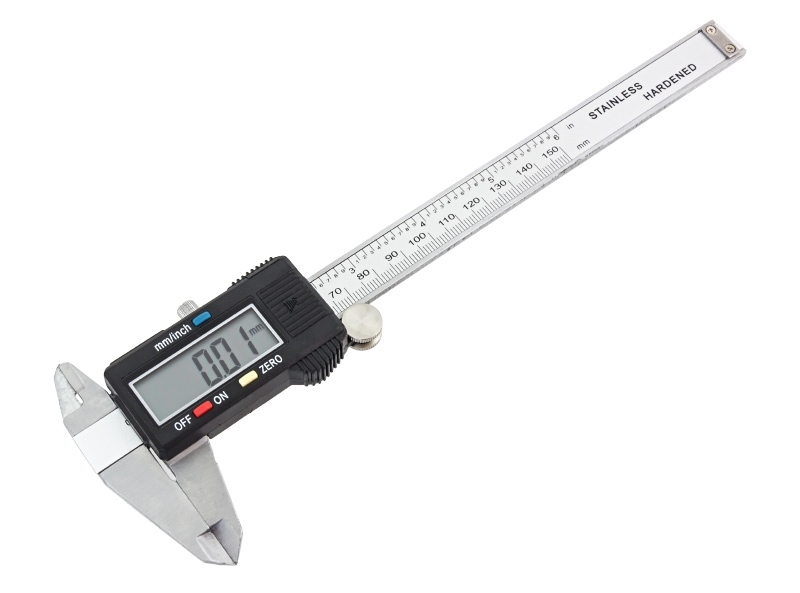 obrysovanie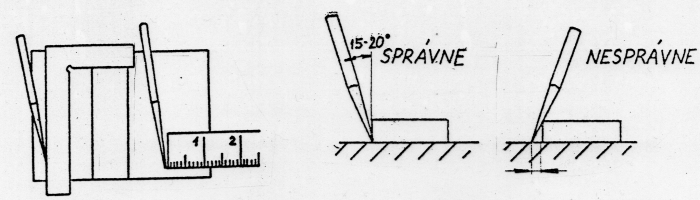 vyrovnávanie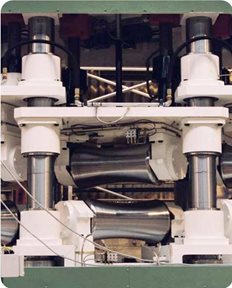 strihanie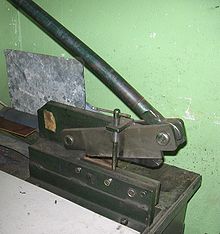 štikanie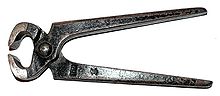 ohýbanie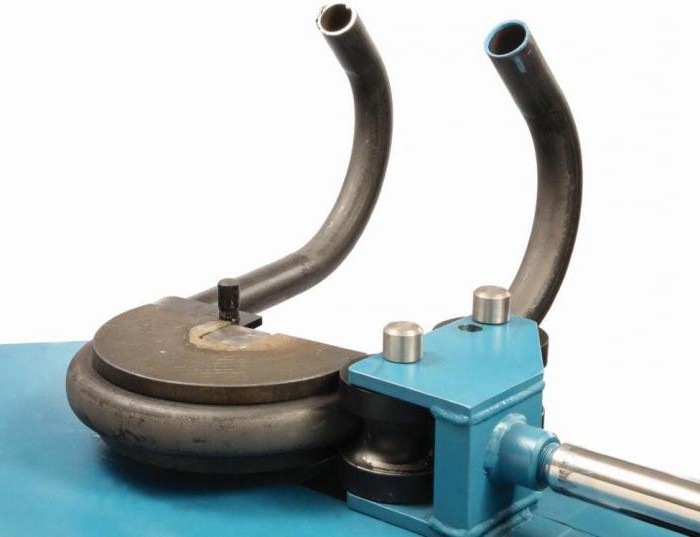 pilovanie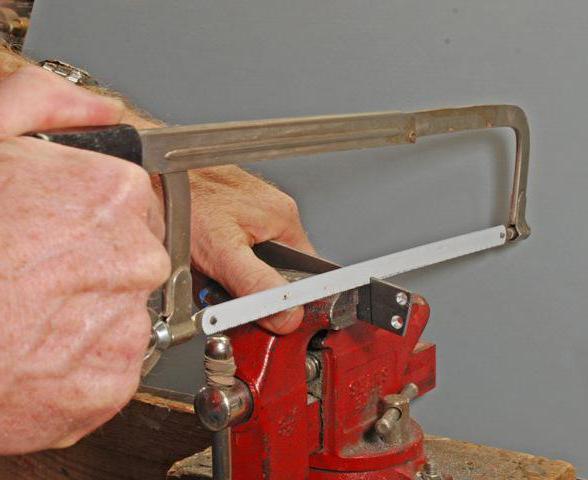 prebíjanie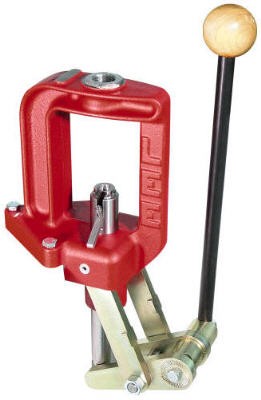 vysekávanie a povrchová úprava – natieranie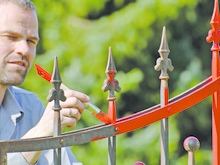 Strojové obrábanie kovovObrábanie kovov :https://www.youtube.com/watch?v=AXHjcIWF-Rchttps://www.mojevideo.sk/video/1857d/rychle_obrabanie.htmlfrézovaniehttps://www.mojevideo.sk/video/2cc74/frezovanie_kovov.htmlCNC sústruženiehttp://dailyautomation.sk/cnc-7-informacii/vŕtanie, sústruženie, rezanie závitov, frézovanie, lisovanie, (zváranie , rezanie kyslíkom)Tavenie železahttps://www.youtube.com/watch?v=ADfyb9piy9U